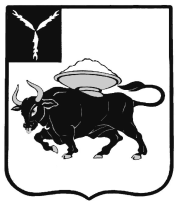 МУНИЦИПАЛЬНОЕ ОБРАЗОВАНИЕ ГОРОД ЭНГЕЛЬСЭНГЕЛЬССКОГО МУНИЦИПАЛЬНОГО РАЙОНАСАРАТОВСКОЙ ОБЛАСТИЭНГЕЛЬССКИЙ ГОРОДСКОЙ СОВЕТ ДЕПУТАТОВРЕШЕНИЕот 23 июня 2020 года						                            № 176/37-02Тридцать седьмое (совместное) заседаниеО реализации ведомственной целевой программы «Уличное освещение» в 2019 годуЗаслушав информацию директора МКП «Энгельсгорсвет» Ульянова Л.Г., в соответствии с Планом работы Энгельсского городского Совета депутатов на 2020 год, утвержденного Решением Энгельсского городского Совета депутатов от 25 декабря 2019 года № 146/30-02,Энгельсский городской Совет депутатовРЕШИЛ:Принять к сведению информацию о реализации ведомственной целевой программы «Уличное освещение» в 2019 году.2. Снять с контроля пункт 13 Плана работы Энгельсского городского Совета депутатов на 2020 год, утвержденного Решением Энгельсского городского Совета депутатов от 25 декабря 2019 года № 146/30-02, как выполненный.Глава муниципальногообразования город Энгельс                                                  	С.Е. Горевский